TECNOLOGÍA 1° GRADO AB TM y ATHola queridas familias de 1er Grado AB TM y AT
Hola chicos!...que bueno estar conectados!!!
Copien el link y nos vemos en youtubehttps://youtu.be/LtwlST61-mQ Chicos nos vemos a la vuelta!Aprovechen este tiempo en familia y no olviden lavarse las manos todas las veces que puedan.                                                                                                                Cariños Profe Mabel                                         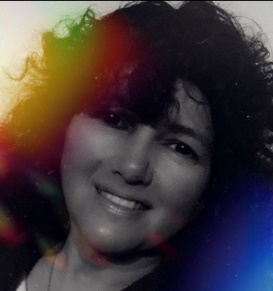 